PROTOKOLSGulbenē2020. gada 14. augustā		 				Nr.GND/2.29.2/20/1Vērtēšanas komisija sasaukta 2020. gada 14. augustāVērtēšanas komisiju atklāj plkst. 9:15Vērtēšanas komisiju vada komisijas priekšsēdētāja Gulbenes novada pašvaldības izpilddirektore Lienīte ReinsoneVērtēšanas komisiju protokolē Komisijas sekretāre Gulbenes novada pašvaldības Attīstības un projektu nodaļas projektu vadītāja Zane PūcīteVērtēšanas komisijā piedalās (komisijas locekļi):Daiga Gargurne	Biedrība “SATEKA” valdes priekšsēdētājaGunta Kalmane	Gulbenes novada pašvaldības vecākā sabiedrisko attiecību speciālisteIeva Kalniņa	Vidzemes plānošanas reģiona Teritoriālās plānošanas nodaļas vadītājaJānis Barinskis	Gulbenes novada pašvaldības Attīstības un projektu nodaļas vadītājs Kristaps Dauksts	Gulbenes novada pašvaldības Īpašumu pārraudzības nodaļas vadītājs Laima Šmite-Ūdre	Gulbenes novada pašvaldības Īpašumu pārraudzības nodaļas ainavu arhitekteLīga Stafecka	Sabiedriskās politikas centra “PROVIDUS” vadošā pētnieceSanita Mickeviča	Gulbenes novada pašvaldības Juridiskās nodaļas vadītājaSanāksmes mērķis: pašvaldības līdzdalības budžetēšanas projektu konkursa 45 pieteikumu izskatīšana un vērtēšana atbilstoši konkursa nolikumam.Darba kārtība:2020. gada Gulbenes novada pašvaldības līdzdalības budžetēšanas projektu konkursa projektu pieteikumu izskatīšana, lemšana par projektu nodošanu balsošanai iedzīvotājiem vai noraidīšanu.2020. gada Gulbenes novada pašvaldības līdzdalības budžetēšanas projektu konkursa projektu pieteikumu izskatīšana, lemšana par projektu nodošanu balsošanai iedzīvotājiem vai noraidīšanu.[..]1.29.  PROJEKTA NR.29 IZSKATĪŠANAIesniedzējs: Biedrība “Dēms”.Projekta nosaukums: Gulbenes pilsētas un novada robežu mūsdienīga vizuālā identitāte.Projekta realizācijas vieta: Gulbenes pilsētas un novada robežas (kadastra apzīmējums: bez apzīmējuma).Projekta realizēšanai iespējami nepieciešamais finansējums: 20 000 EUR.	Z.Pūcīte ziņo, ka sākotnēji tika iesniegts projekta pieteikums, kas neatbilda nolikuma 6.2. punkta prasībām, nebija saistīts ar infrastruktūras uzlabošanu. Pēc projektu pieteikumu termiņa beigām, 11.08.2020. tika saņemts projekta pieteikuma precizējums, kurā biedrība papildināja projekta pieteikumu, lai tas būtu saistīts ar infrastruktūras uzlabošanu un atbilstu nolikumam. Pieteikumā konkrēta realizācijas vieta nav norādīta, bet Gulbenes pilsētas un novada zīmes iespējami visas atrodas uz VAS “Latvijas Valsts Ceļi” īpašumiem. 	I.Kalniņa norāda, ka tāmē ir norādīti izdevumi skiču konkursa balvām un jautā, vai tas ir saistīts ar infrastruktūras uzlabošanu. J.Barinskis atbild, ka tas ir process, bet gala rezultāts ir saistīts ar infrastruktūras uzlabošanu. D,Gargurne norāda, ka zīmes tāpat atrodas uz VAS “Latvijas Valsts ceļi” īpašumiem, kas neatbilst nolikuma 6.1. punkta kritērijiem. L.Reinsone jautā, vai šīs zīmes nav iespējams novietot uz pašvaldībai piederošas zemes. J.Barinskis secina, ka tas nebūtu iespējams.	L.Stafecka pauž viedokli, ka projekta ideja ir vērtīga un atbalstāma, bet projekts neatbilst nolikuma prasībām, kā arī svarīgs aspekts ir tas, ka projekta precizējums iesniegts pēc pieteikumu termiņa beigām. J.Barinskis norāda, ka tika iesniegts pieteikums laikā, bet neatbilstošs nolikuma prasībām. L.Reinsone  norāda, ka šādā gadījumā jāpievērš uzmanība nolikumam un jāturas pie tā.Komisija balso par projekta nodošanu balsošanai iedzīvotājiem.Balsošanas rezultāts: par – 3 (D.Gargurne, J.Barinskis, L.Šmite-Ūdre), pret – 4 (L.Reinsone, I.Kalniņa, K.Dauksts, S.Mickeviča), atturas – 1(G.Kalmane).Komisija nolemj:	Noraidīt  biedrības “Dēms” iesniegto projektu “Gulbenes pilsētas un novada robežu mūsdienīga vizuālā identitāte”.[..]Komisija darbu beidz plkst. 12:10Komisijas priekšsēdētājs							L.Reinsone Komisijas locekļi							D.Gargurne							G.Kalmane							I.Kalniņa							J.Barinskis							K.Dauksts							L.Šmite-Ūdre							L.Stafecka							S.MickevičaKomisijas sekretāre							Z.Pūcīte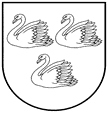                            GULBENES NOVADA PAŠVALDĪBA                           GULBENES NOVADA PAŠVALDĪBA                           GULBENES NOVADA PAŠVALDĪBAReģ. Nr. 90009116327Reģ. Nr. 90009116327Reģ. Nr. 90009116327Ābeļu iela 2, Gulbene, Gulbenes nov., LV-4401Ābeļu iela 2, Gulbene, Gulbenes nov., LV-4401Ābeļu iela 2, Gulbene, Gulbenes nov., LV-4401Tālrunis 64497710, fakss 64497730, e-pasts: dome@gulbene.lv, www.gulbene.lvTālrunis 64497710, fakss 64497730, e-pasts: dome@gulbene.lv, www.gulbene.lvTālrunis 64497710, fakss 64497730, e-pasts: dome@gulbene.lv, www.gulbene.lv